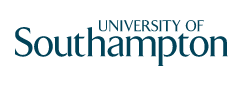 Erasmus+ Opportunity at the Department of Modern LanguagesGerman in Modern Languages at Southampton University has recently created a website – SoGerman – to bring a wide range of aspects of the life and culture of the Germanophone countries to a wider audience: https://generic.wordpress.soton.ac.uk/sogerman/. The site is aimed primarily at potential applicants to study at the University, their parents and their teachers, but also to the public at large. It is still a ‘work in progress’ but the existing content gives a flavour of what we are trying to achieve. The website will have sections devoted to the learning of German at Southampton University, news from our students currently on a year abroad in the Germanic countries, an assortment of video clips of all kinds, book and film reviews, cultural icons and references, reflections on language learning, learning and living in Germany, and anything else we think would appeal to our targeted audience.We are offering an opportunity to an Erasmus+ student to continue work on the site in collaboration with academic staff and students in the Department. The suitable candidate will need to acquire an understanding of the needs and tastes of its audience, and select and prepare suitable material. He/she will have an extensive knowledge of Germanic culture in the broadest sense, will have sufficient IT skills and knowledge of use of social media (to maintain and develop the presence of SoGerman on Facebook, Twitter and Instagram).We are planning a number of events in October 2016 to promote German Studies, including the public launch of the website, and we hope that the successful applicant would be able to participate in the preparations for this.In addition to working on the website, the successful applicant will support the development of a blog representing research projects of academic staff in the Department.In the academic year 2016-17 we can offer an internship (Praktikum) for a period of up to 6 months between September 2016 and February 2017. Apart from developing the SoGerman project and the research blog, the successful applicant will also be given ample opportunity to participate in the intellectual life of our university by attending research seminars, and sit in on lectures, subject to agreement with course tutors. Applications comprising a 1 page CV, and one paragraph sketching your ideas and your time preferences, should be sent by email by 30 May 2016 to the following three addresses:H.Armbruster@soton.ac.ukA.J.Sewell@soton.ac.ukP.R.Stevenson@soton.ac.uk